Комитет по развитию и интеллектуальной собственности (КРИС)Двадцать вторая сессияЖенева, 19–23 ноября 2018 г.ПРЕДЛОЖЕНИЕ МЕКСИКИ, КАСАЮЩЕЕСЯ ЖЕНЩИН И ИНТЕЛЛЕКТУАЛЬНОЙ СОБСТВЕННОСТИДокумент подготовлен Секретариатом	В сообщении от 20 ноября 2018 г. Постоянное представительство Мексики направило в Секретариат в качестве вклада в обсуждение вопроса «Женщины и интеллектуальная собственность (ИС)» по включенному в повестку дня пункту «ИС и развитие» предложение, касающееся женщин и ИС, с просьбой о возможном внесении изменений в документ CDIP/22/16.	Данное предложение содержится в приложении к настоящему документу.3.	КРИС предлагается рассмотреть информацию, содержащуюся в настоящем документе.[Приложение следует]ПЕРЕСМОТРЕННОЕ ПРЕДЛОЖЕНИЕ, ПРЕДСТАВЛЕННОЕ ДЕЛЕГАЦИЕЙ МЕКСИКИТекст оригинала  на испанском языке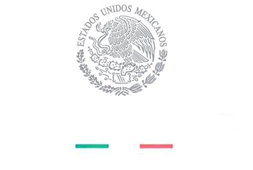 OGE04356Постоянное представительство Мексики при Отделении Организации Объединенных Наций и других международных организация в Женеве свидетельствует свое уважение Всемирной организации интеллектуальной собственности (ВОИС) и имеет честь, ссылаясь на ноту OGE03787 от 15 октября 2018 г., представить настоящим документ, озаглавленный «Женщины и интеллектуальная собственность». Постоянное представительство Мексики обращается к ВОИС с просьбой опубликовать прилагаемый документ в качестве пересмотренного варианта (REV.) документа CDIP/22/16.  Это даст возможность рассмотреть и одобрить его на двадцать второй сессии Комитета по развитию и интеллектуальной собственности (КРИС). Постоянное представительство Мексики при Отделении Организации Объединенных Наций и других международных организация в Женеве пользуется случаем, чтобы возобновить Всемирной организации интеллектуальной собственности (ВОИС) уверения в своем самом высоком уважении.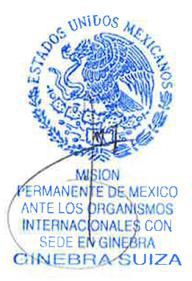 Женева, 20 ноября 2018 г.Всемирной организации интеллектуальной собственности (ВОИС)ЖеневаТекст оригинала на английском языке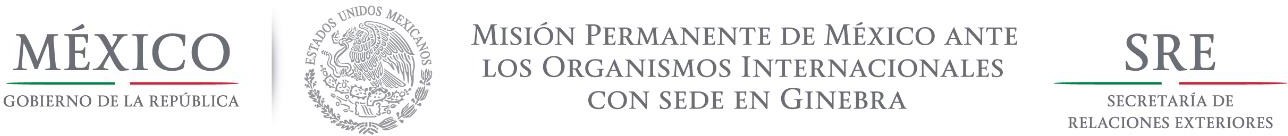 ПРИЛОЖЕНИЕПРОЕКТ, ПРЕДЛОЖЕННЫЙ МЕКСИКОЙ (ПЕРЕСМОТРЕННЫЙ ВАРИАНТ)Женщины и интеллектуальная собственностьКомитет рассмотрел вопрос «Женщины и интеллектуальная собственность» по пункту повестки дня, озаглавленному «Интеллектуальная собственность и развитие», и постановил принять следующее решение:Комитет, сознавая важность учета гендерной проблематики в рамках усилий по содействию инклюзивному экономическому росту и ключевую роль, которую политика, отражающая гендерные факторы, может играть в обеспечении устойчивого социально-экономического развития: считает, что гендерный разрыв отражает широко распространенное гендерное неравенство в социально-экономической жизни;признает, что гендерное равенство и расширение прав и возможностей женщин и девочек являются неотъемлемой частью всех аспектов инклюзивного и устойчивого развития и в качестве таковых играют важнейшую роль в содействии прогрессу по всей Повестке дня Организации Объединенных Наций в области устойчивого развития на период до 2030 г.;напоминает о цели 5 целей в области устойчивого развития в Повестке дня Организации Объединенных Наций в области устойчивого развития на период до 2030 г., которая предусматривает обеспечение гендерного равенства и расширение прав и возможностей всех женщин и девочек, и о важности учета гендерного равенства в рамках всей Повестки дня, и цели 9 «Промышленность, инновации и инфраструктура», а также о том, что инвестиции в инфраструктуру и инновационную деятельность являются важнейшими движущими силами экономического роста и развития; подчеркивает роль науки и техники в изыскании путей решения некоторых серьезных проблем, стоящих перед человечеством, с помощью инноваций; признает, что инновации и творчество являются двигателями прогресса человечества; признает, что расширение доступа женщин к существующим возможностям и устранение препятствий на пути их участия в национальной и международной экономике способствует устойчивому экономическому развитию; подчеркивает важность поощрения равного доступа к системе интеллектуальной собственности и ее использования; выражает согласие с тем, что расширение участия женщин и девочек способствует повышению результативности инновационной деятельности в обществе; признает, что инклюзивная политика в области ИС может способствовать продвижению к гендерному равенству и расширению прав и возможностей женщин и девочек и тем самым оказывает положительное воздействие на инновации и экономический рост;подтверждает, что ВОИС является ведущим учреждением в системе Организации Объединенных Наций по вопросам ИС, технологий и инноваций; приветствует твердое намерение ВОИС поощрять гендерное равенство и расширение прав и возможностей женщин в рамках своего мандата и в соответствии с обязательствами ООН, отраженными в Политике ВОИС в области гендерного равенства, принятой в 2014 г., и стремление Организации обеспечить интеграцию сквозного вопроса гендерного равенства во все стратегические цели ВОИС; выражает удовлетворение по поводу того, что в 2018 г. Международный день интеллектуальной собственности проходил под девизом «Движущая сила перемен: женщины в сфере инноваций и творчества»; иотмечает, что, по имеющимся у ВОИС данным, женщины как никогда ранее активно используют международную патентную систему, хотя до гендерного паритета еще далеко.Комитет настоятельно призывает государства – члены ВОИС: содействовать более широкому и активному участию в системе ИС женщин, занимающихся инновационной и творческой деятельностью; поощрять инновационную и творческую деятельность женщин-новаторов в целях сокращения гендерного разрыва в среде тех, кто занимается инновационной и творческой деятельностью; добиваться осуществления политики и практики, призванных содействовать расширению прав и возможностей женщин и девочек полноценно участвовать в инновационной и творческой деятельности; разрабатывать меры по обеспечению равных возможностей в целях содействия интеграции женщин и девочек в сферу науки и техники, а также в процессы принятия решений в области инноваций; обмениваться опытом в области политики и практики обеспечения условий для участия женщин и девочек в деятельности в сфере ИС; обмениваться передовой практикой реализации многосторонних инициатив, призванных расширить круг девочек и женщин, участвующих в инновационной деятельности для создания ценных объектов интеллектуальной собственности; обмениваться передовой практикой оказания поддержки изобретателям и предпринимателями из числа женщин и расширения прав и возможностей женщин в сфере управления ИС; обмениваться опытом осуществления программ оказания содействия и помощи с целью привлечения молодых женщин и девочек в сферу науки, техники, инженерного дела и математики (точные науки и прикладные дисциплины) и искусства, облегчая им доступ к качественному образованию и позволяя им получать квалификацию, информацию и знания, необходимые для выхода на рынок труда, в частности в области ИС; обмениваться передовым опытом создания всеохватной системы ИС, которая может быть использована всеми для приобретения прав ИС и владения ими; проводить совместно с Секретариатом ВОИС работу по выявлению препятствий, ограничивающих возможности участия женщин в сфере ИС; Для упрощения реализации мер, указанных в предыдущих пунктах, Секретариату ВОИС поручается: составить подборку сопоставимых и дезагрегированных международных данных о гендерной структуре обладателей прав ИС и авторов; обмениваться информацией о методах и процедурах сбора данных с разбивкой по признаку пола, использования показателей, методологий мониторинга и оценки и экономического анализа гендерного неравенства в сфере ИС; продолжить работу по включению вопросов гендерного равенства в программы и политику ВОИС, в том числе по осуществлению политики ВОИС в области гендерного равенства; продолжать прилагать усилия по линии Академии ВОИС, направленные на расширение прав и возможностей женщин в рамках всего комплекса учебных программ и программ повышения квалификации в сфере ИС; оказывать помощь государствам-членам в осуществлении мер и программ, направленных на поощрение участия женщин и девочек в деятельности в области ИС.Комитет постановил представить данное решение Генеральной Ассамблее с просьбой принять к сведению его содержание. Комитет также постановил вернуться к вопросу «Женщины и ИС» на своей 26-й сессии с целью рассмотреть прогресс, достигнутый в выполнении его решения, а также варианты дальнейшей работы.[Конец приложения и документа] 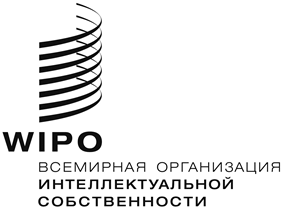 RCDIP/22/16 REV.CDIP/22/16 REV.CDIP/22/16 REV.оригинал: английскийоригинал: английскийоригинал: английскийдата: 21 ноября 2018 г.дата: 21 ноября 2018 г.дата: 21 ноября 2018 г.